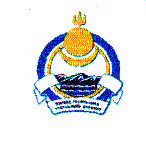 Совет депутатов муниципального образования сельское поселение «Иволгинское»Иволгинского района Республики Бурятия671050, Республика Бурятия, Иволгинский район, с. Иволгинск ул.Ленина, 23, Тел. 8(30140)21671 факс 8(30140)21210РЕШЕНИЕ от «_14_____» 02        .    	№_144____О даче согласия на прием объектов недвижимого и движимого имущества на безвозмездной основев собственность муниципальногообразования сельское поселение «Иволгинское» Иволгинского района Республики Бурятияиз муниципальной собственности муниципальногообразования «Иволгинский район» Иволгинского района Республики БурятияВ соответствии со статьей 50 Закона Республики Бурятия от 6 октября . № 131 – ФЗ «Об общих принципах организации местного самоуправления в Российской Федерации», ст. 154 Федерального Закона от 22 августа . № 122 – ФЗ «О внесении изменений в законодательные акты Российской Федерации и признании утратившими силу некоторых законодательных актов Российской Федерации в связи с принятием федеральных законов «О внесении изменений и дополнений в Федеральный закон «Об общих принципах организации законодательных (представительных) и исполнительных органов государственной власти субъектов Росси	йской Федерации и «Об общих принципах организации местного самоуправления в Российской Федерации» Совет депутатов муниципального образования сельское поселение «Иволгинское»РЕШАЕТ:Дать согласие на прием в собственность муниципального образования сельское поселение «Иволгинское» Иволгинского района Республики Бурятия на безвозмездной основе недвижимое имущество жилых объектов и движимое имущество из муниципальной собственности муниципального образования «Иволгинский район» Иволгинского района Республики Бурятия, согласно приложению № 1,2 к настоящему решениюНаправить настоящее решение в Отдел земельных и имущественных отношений МО «Иволгинский район»Настоящее Решение вступает в силу с момента официального обнародования путем размещения на информационных стендах предприятий и учреждений сельского поселения.Глава муниципального образования сельское поселение «Иволгинское»	       В.Ц. ОчировПриложение № 1 к решению сессии Совета депутатов МО СП «Иволгинское» Республики Бурятияот «__»_______20__г. №________Жилые объекты, передаваемые на безвозмездной основе в собственность муниципального образования сельское поселение «Иволгинское»Приложение № 2 к решению сессии Совета депутатов МО СП «Иволгинское» Республики Бурятияот «__»_______20__г. №________№Наименование объектаАдресИнвентарный номерПримечаниеБалансовая стоимостьСумма амортизацииОстаточная стоимость1КвартираРеспублика Бурятия, Иволгинский район,С.Иволгинск, кв.Студенческий,Д.4, кв.31000000000000008.постройки45 850,0022 909,5222 940,482КвартираРеспублика Бурятия, Иволгинский район, с.Иволгинск, кв.Восточный, д.7, кв.2000000000000009.постройки65 500,0032 728,0632 771,94НаименованиеИнвентарный номерХарактеристикиБалансовая стоимость, руб.Сумма амортизации, руб.ОстаточнаяСтоимость, руб.Мусоровоз(Камаз)М000000362Марка, модель – КО 440-7;Идентификационный номер (VIN) –XVL48323190000288;Год изготовления –2009г;Номер кузова – 2151390;Номер шасси  (рамы) – XTC43253391176025;Модель, номер двигателя – 6ISBE210,87012186;Цвет кузова -  оранжевый;Паспорт ТС номер – 03 НЕ 072459 выдан РЭГ ГИБДД ОВД по Иволгинскому району, дата выдачи 22.11.2011 г.1 821 600,00455 399,911 366 200,09